Trochu opakování k dýchací soustavě.1. Zakroužkuj přednosti dýchání nosem před dýcháním ústy:a) zvlhčení vzduchu                                        b) větší objem vzduchu za stejný časc) předehřívání vzduchu                               d) zachycování nečistot 2.   Vyber z nabídky a seřaď orgány dýchací soustavy tak, jak jimi prochází vzduch při vdechu:srdce      plíce     průdušnice       zuby       hltan      nosohltan        hrtan       průdušky        kost    játra       červená krvinka       buňka         průdušky         plicní sklípky       aorta       plicní váčky      průdušinky3. Oprav text:Hlasivky jsou umístěné v nosohltanu. Párovým dýchacím orgánem jsou průdušky a průdušnice. V klidu se dospělý člověk nadechne asi 40krát za minutu. Levá plíce má tři laloky, pravá jen dva.4. a) Napiš, jak se nazývá část dýchací soustavy, která pokračuje do průdušnice a je vyztužena chrupavkami. b) Uveď název největší z těchto chrupavek.5.  Přes stěnu plicních sklípků krev v plicních vlásečnicích:           a) přijímá kyslík                               b )přijímá oxid uhličitý          c) vydává kyslík                               d) projde a zbarví se modře6.   Hlavním dýchacím svalem je …………………………………..  Kromě ní se na zvětšování objemu hrudní dutiny    podílejí  ………………………………………..  …………………….  .7. Vysvětli, jaký je rozdíl mezi vnitřním a vnějším dýcháním.8. Zdůvodni, proč je pravá plíce větší než levá. Nápověda: prohlédni si obrázek na str. 74.9. Graf znázorňuje průběh dýchání v určitém čase. Vyber ke každé číslici jeden výraz z nabídky:objem vzduchu při klidovém dýchání                     d) zbytkový vzduchminimální vdechový objem                                      e) maximální vdechvitální kapacita plic                                                    f) maximální výdech   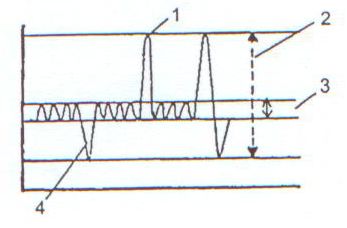 ………………………..…………..……………Úkol pošlete do 4.6.